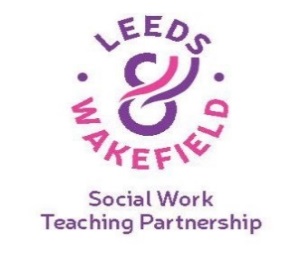 Action Plan TemplateTo be used where there are concerns about a student’s progress on placementUpdated UoL 19/06/19Student Full NameStudent Full NameUniversityUniversityLeeds Beckett UniversityLeeds Beckett UniversityLeeds Beckett UniversityLeeds Beckett UniversityUniversityUniversityUniversity of LeedsUniversity of LeedsUniversity of LeedsUniversity of LeedsProgrammeProgrammeBAMAMAPlacementPlacementFirstFinalFinalLocal Authority / AgencyLocal Authority / AgencyLeeds AdultLeeds AdultLeeds AdultLeeds ChildrenLeeds ChildrenLeeds ChildrenLeeds ChildrenLocal Authority / AgencyLocal Authority / AgencyWakefield AdultWakefield AdultWakefield AdultWakefield ChildrenWakefield ChildrenWakefield ChildrenWakefield ChildrenLocal Authority / AgencyLocal Authority / AgencyAgency (add name)Agency (add name)Agency (add name)PE1 / PE2 in trainingPE1 / PE2 in trainingPE2 / PE2 MentorPE2 / PE2 MentorPractice SupervisorPractice SupervisorUniversity TutorUniversity TutorPlacement Start datePlacement Start dateNumber of days the student has completed on placement so farNumber of days the student has completed on placement so farNumber of days the student has completed on placement so farNumber of days the student has completed on placement so farNumber of days the student has completed on placement so farNumber of days the student has completed on placement so farNumber of days the student has completed on placement so farNumber of days the student has completed on placement so farNumber of days the student has completed on placement so farKey issues to address (based on PCF domains)This should be task centred and address both areas that the student will address and support that will be offered to the student to do soKey issues to address (based on PCF domains)This should be task centred and address both areas that the student will address and support that will be offered to the student to do soKey issues to address (based on PCF domains)This should be task centred and address both areas that the student will address and support that will be offered to the student to do soKey issues to address (based on PCF domains)This should be task centred and address both areas that the student will address and support that will be offered to the student to do soKey issues to address (based on PCF domains)This should be task centred and address both areas that the student will address and support that will be offered to the student to do soKey issues to address (based on PCF domains)This should be task centred and address both areas that the student will address and support that will be offered to the student to do soKey issues to address (based on PCF domains)This should be task centred and address both areas that the student will address and support that will be offered to the student to do soKey issues to address (based on PCF domains)This should be task centred and address both areas that the student will address and support that will be offered to the student to do soKey issues to address (based on PCF domains)This should be task centred and address both areas that the student will address and support that will be offered to the student to do soKey issues to address (based on PCF domains)This should be task centred and address both areas that the student will address and support that will be offered to the student to do soKey issues to address (based on PCF domains)This should be task centred and address both areas that the student will address and support that will be offered to the student to do soDate form completedReview dateReview dateReview dateSummary of review meeting and actions to be taken (e.g. student to continue on placement or fail recommendation)Summary of review meeting and actions to be taken (e.g. student to continue on placement or fail recommendation)Summary of review meeting and actions to be taken (e.g. student to continue on placement or fail recommendation)Summary of review meeting and actions to be taken (e.g. student to continue on placement or fail recommendation)Summary of review meeting and actions to be taken (e.g. student to continue on placement or fail recommendation)Summary of review meeting and actions to be taken (e.g. student to continue on placement or fail recommendation)Summary of review meeting and actions to be taken (e.g. student to continue on placement or fail recommendation)Summary of review meeting and actions to be taken (e.g. student to continue on placement or fail recommendation)Summary of review meeting and actions to be taken (e.g. student to continue on placement or fail recommendation)Summary of review meeting and actions to be taken (e.g. student to continue on placement or fail recommendation)Summary of review meeting and actions to be taken (e.g. student to continue on placement or fail recommendation)Signatures (as applicable)Signatures (as applicable)Signatures (as applicable)Signatures (as applicable)Signatures (as applicable)Signatures (as applicable)Signatures (as applicable)Signatures (as applicable)Signatures (as applicable)Signatures (as applicable)Signatures (as applicable)StudentPE1 / PE2 in trainingPE2 / PE2 MentorPractice SupervisorUniversity Tutor